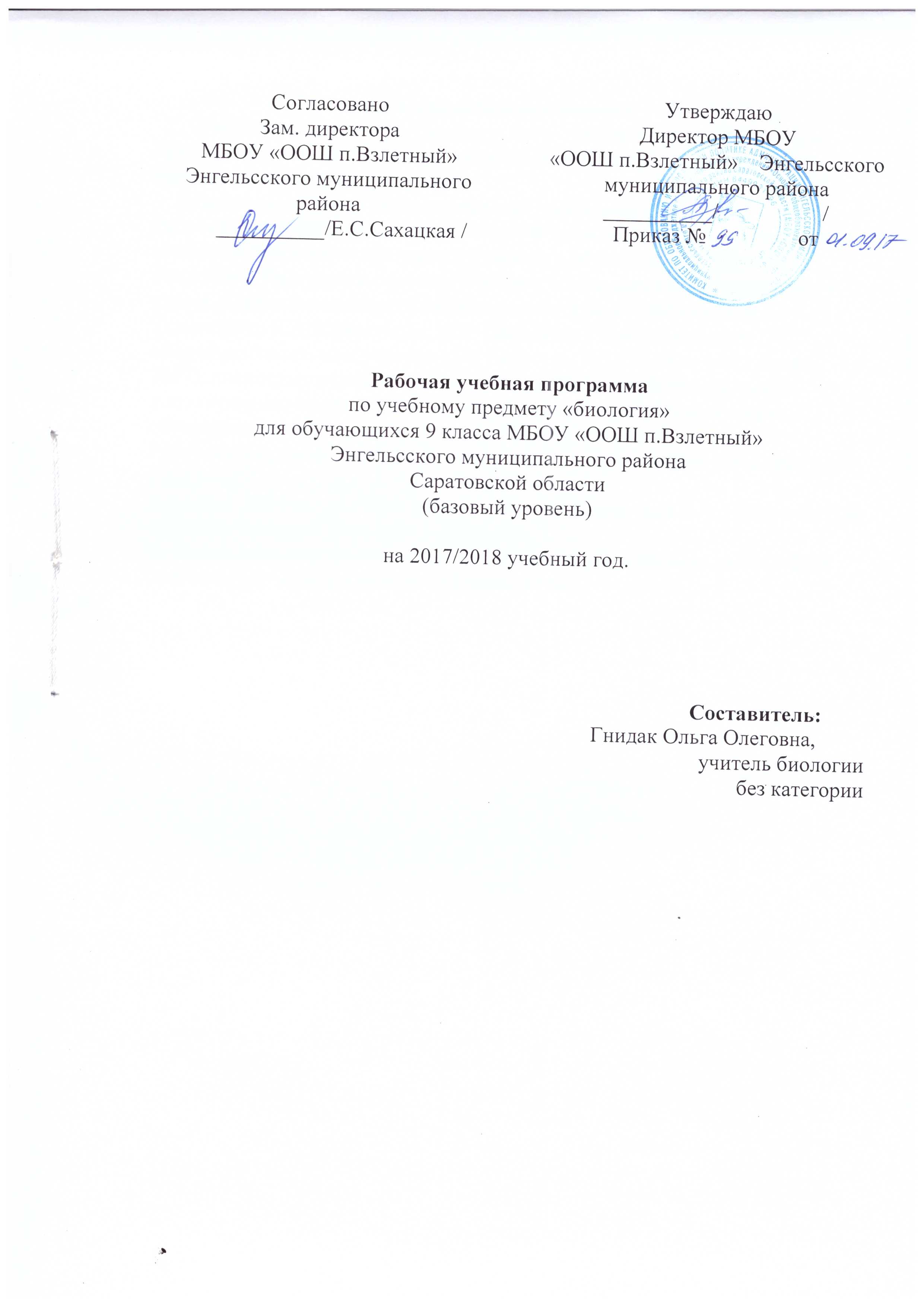 Пояснительная запискаРабочая программа по биологии  для 9  класса составлена на основеПрограмма ориентирована на общеобразовательный класс, изучение предмета на базовом уровне.    Примерная основная образовательная программа.Рабочая программа составлена с учётом Федерального Государственного стандарта, примерной программы основного общего образования по биологии и Программы основного общего образования по биологии для 9 класса «Введение в общую биологию и экологию» » авторов А.А. Каменского, Е.А. Криксунова, В.В. Пасечника ( Программы для общеобразовательных учреждений. Биология, 6-11 классы. – М.: Дрофа, 2007).,полностью отражающей содержание Примерной программы с дополнениями, не превышающими требования к уровню подготовки обучающихся.Рабочая программа ориентирована на использование учебно-методического комплектаБиология: учебник для 9 кл. Коменский А.А., Криксунов Е.А., Пасечник В.В. Введение в общую биологию и экологиюПланирование составлено в соответствии с учебным планом на 2017-2018 учебный год - 2 часа в неделю (68 часов в год). Планируемые предметные результаты освоения учебного предметаВ результате изучения биологии ученик должен   знать :признаки биологических объектов: живых организмов; генов и хромосом; клеток и организмов растений, животных, грибов и бактерий; популяций; экосистем и агроэкосистем; биосферы; растений, животных и грибов своего региона;сущность биологических процессов: обмен веществ и превращения энергии, питание, дыхание, выделение, транспорт веществ, рост, развитие, размножение, наследственность и изменчивость, регуляция жизнедеятельности организма, раздражимость, круговорот веществ и превращения энергии в экосистемах;особенности строения, жизнедеятельности, высшей нервной деятельности и поведения человека;строение биологических объектов: клеток прокариот и эукариот (химический состав и строение); генов, хромосом, женских и мужских гамет; вирусов; одноклеточных и многоклеточных организмов; структуру вида и экосистем;сущность биологических процессов и явлений: хранения, передачи и реализации генетической информации; обмена веществ и превращения энергии в клетке; фотосинтеза и хемосинтеза; митоза и мейоза; развития гамет у цветковых растений и позвоночных животных; размножения; оплодотворения у цветковых растений и позвоночных животных; индивидуального развития организма (онтогенеза); взаимодействия генов; искусственного, движущего и стабилизирующего отбора; географического и экологического видообразования; влияния элементарных факторов эволюции на генофонд популяции; формирования приспособленности к среде обитания; круговорота веществ и превращения энергии в экосистемах и биосфере; эволюции биосферы;использование современных достижений биологии в селекции и биотехнологии (гетерозис, полиплоидия, отдаленная гибридизация, трансгенез);современную биологическую терминологию и символику.уметь:находить:в тексте учебника отличительные признаки основных систематических групп;в биологических словарях и справочниках значения биологических терминов;в различных источниках (в том числе с использованием информационных и коммуникационных технологий) необходимую информацию о живых организмах; избирательно относиться к биологической информации, содержащейся в средствах массовой информации;объяснять: роль биологии в формировании современной естественнонаучной картины мира, в практической деятельности людей и самого ученика;родство, общность происхождения и эволюцию растений и животных (на примере сопоставления отдельных групп); роль различных организмов в жизни человека и собственной деятельности;взаимосвязи организмов и окружающей среды; роль биологического разнообразия в сохранении биосферы; необходимость защиты окружающей среды;родство человека с млекопитающими животными, место и роль человека в природе; взаимосвязи человека и окружающей среды; зависимость собственного здоровья от состояния окружающей среды; причины наследственности и изменчивости, проявления наследственных заболеваний, иммунитета у человека; роль гормонов и витаминов в организме;проводить простые биологические исследования:ставить биологические эксперименты, описывать и объяснять результаты опытов; наблюдать за ростом и развитием растений и животных, поведением животных, сезонными изменениями в природе; рассматривать на готовых микропрепаратах и описывать биологические объекты;по результатам наблюдений распознавать и описывать на таблицах основные части и органоиды клетки, органы и системы органов человека; на живых объектах и таблицах органы цветкового растения, органы и системы органов животных, растения разных отделов, животных отдельных типов и классов; наиболее распространенные астения и животных своей местности, культурные растения и домашних животных, съедобные и ядовитые грибы, опасные для человека растения и животные; выявлять изменчивость организмов, приспособление организмов к среде обитания, типы взаимодействия популяций разных видов в экосистеме;сравнивать биологические объекты (клетки, ткани, органы и системы органов, организмы, представителей отдельных систематических групп) и делать выводы на основе сравнения; определять принадлежность биологических объектов к определенной систематической группе (классификация);анализировать и оценивать влияние факторов окружающей среды, факторов риска на здоровье, последствий деятельности человека в экосистемах, собственных поступков на живые организмы и экосистемы;Содержание учебного предметаКалендарно - тематическое планирование№СодержаниеФормы организации Виды деятельности1Введение Лекция, урок с использованием ИКТслушание объяснений учителя и одноклассников, работа с научно - популярной литературой, отбор и сравнение материала по нескольким источникам, 2Раздел 1.Уровни организации живой природы3Молекулярный уровеньЛекция . Лабораторная работ  №1 «Расщепление пероксида водорода ферментом каталазой». Обобщающий урок по теме «Молекулярный уровень организации живой природы»(тестирование), практикум, урок-диспут, урок с использованием ИКТслушание объяснений учителя и одноклассников, работа с научно - популярной литературой, самостоятельная работа с учебником, написание рефератов, систематизация учебного материала, объяснение наблюдаемых явлений, выполнение лабораторных работ4Клеточный уровеньЛекция . Лабораторная работа №2 «Рассматривание клеток растений и животных под микроскопом». Практическая работа «Органоиды клетки». Обобщающий урок по теме «Клеточный уровень организации живой природы»(тестирование), практикум, урок-диспут, урок защиты проектов (ЗП), урок с использованием ИКТслушание объяснений учителя и одноклассников, работа с научно - популярной литературой, написание рефератов, систематизация учебного материала, просмотр учебных фильмов, объяснение наблюдаемых явлений, работа с раздаточным материалом, выполнение лабораторных работ, выполнение работ – практикумов,5Организменный уровеньЛекция. Практическая работа «Основы генетики». Лабораторная работа №3 «Выявление изменчивости организмов». Практическая работа «Мутации». Обобщающий урок по теме «Организменный уровень организации живого»(тестирование), практикум, урок защиты проектов (ЗП), урок с использованием ИКТслушание объяснений учителя и одноклассников, работа с научно - популярной литературой, написание рефератов, систематизация учебного материала, просмотр учебных фильмов, объяснение наблюдаемых явлений, работа с раздаточным материалом, выполнение лабораторных работ, выполнение работ – практикумов,6Популяционно- видовой уровень Лекция. Лабораторная работа  №4 «Изучение морфологического критерия вида». Практическая работа «Популяция». Лабораторная работа №5«Классификация живых организмов», практикум, урок-диспут, урок с использованием ИКТслушание объяснений учителя и одноклассников, работа с научно - популярной литературой, написание рефератов, просмотр учебных фильмов, объяснение наблюдаемых явлений, работа с раздаточным материалом, выполнение лабораторных работ, выполнение работ – практикумов,7Экосистемный уровеньЛекция, урок-диспут, урок защиты проектов (ЗП), урок с использованием ИКТслушание объяснений учителя и одноклассников, работа с научно - популярной литературой, работа с раздаточным материалом8Биосферный уровеньЛекция. Практическая работа «Среда обитания». Обобщающий урок по теме «Биосферный уровень организации живого»(тестирование), практикум, урок с использованием ИКТслушание объяснений учителя и одноклассников, работа с научно - популярной литературой, написание рефератов, объяснение наблюдаемых явлений, работа с раздаточным материалом, выполнение работ – практикумов9Раздел 2. Эволюция органического мира10Основы учения об эволюцииЛекция .Практическая работа «Эволюция». Семинар по теме «Основы учения об эволюции», практикум, урок-диспут, урок с использованием ИКТслушание объяснений учителя и одноклассников, работа с научно - популярной литературой, написание рефератов, просмотр учебных фильмов, объяснение наблюдаемых явлений, выполнение работ – практикумов11Возникновение и развитие жизни на ЗемлеЛекция. Лабораторная работа № 7 «Палеонтологические доказательства эволюции». Практическая работа «Основные этапы развития жизни на Земле». Практическая работа «Основные этапы развития жизни на Земле». Семинар по теме «Возникновение и развитие жизни на Земле», практикум, урок-диспут, урок защиты проектов (ЗП)слушание объяснений учителя и одноклассников, работа с научно - популярной литературой, написание рефератов, систематизация учебного материала, просмотр учебных фильмов , объяснение наблюдаемых явлений, выполнение лабораторных работ, выполнение работ – практикумов12Раздел 3. Основы экологии13Организм и средаЛекция. урок-диспут, урок защиты проектов (ЗП), урок с использованием ИКТслушание объяснений учителя и одноклассников, работа с научно - популярной литературой14Биосфера и человекЛекция. Обобщение темы «Введение в общую биологию и экологию», урок защиты проектов (ЗП), урок с использованием ИКТслушание объяснений учителя и одноклассников, работа с научно - популярной литературой, систематизация учебного материала№Тема урокаКол-во часовдатадата№Тема урокаКол-во часовПо плануПо факту1триместр1триместр1триместр1триместр1триместрВведение 31Биология – наука о жизни. ИКТ(проект)106.092Методы исследования в биологии(исследование)	107.093Сущность жизни и свойства живого  (проект)112.09Раздел 1. Уровни организации живой природы 44Молекулярный уровень 94Молекулярный уровень: общая характеристика(исследование)	114.095Углеводы 119.096Липиды (проект)121.097Состав и строение белков, функции белков126.098Нуклеиновые кислоты. ИКТ128.099АТФ и другие органические соединения клетки103.1010Биологические катализаторы. Инструктаж по ТБ. Лабораторная работа. №1 «Расщепление пероксида водорода ферментом каталазой»105.1011Вирусы . ИКТ (проект)110.1012Обобщающий урок по теме «Молекулярный уровень организации живой природы»(тестирование)112.10Клеточный уровень 1013Основные положения клеточной теории117.1014Клеточная мембрана. Ядро Инструктаж по ТБ. Лабораторная работа №2 «Рассматривание клеток растений и животных под микроскопом» (исследование)	119.1015Эндоплазматическая сесть. Рибосомы. Комплекс Гольджи. Лизосомы. Митохондрии. Пластиды (проект)124.1016Клеточный центр. Органоиды движения. Клеточные включения. Особенности строения клеток эукариот и прокариот. Практическая работа «Органоиды клетки»126.1017Ассимиляция и диссимиляция. Метаболизм. Энергетический обмен в клетке107.1118Питание клетки(исследование)	109.1119Фотосинтез и хемосинтез. Гетеротрофы114.1120Синтез белков в клетке (проект)116.1121Деление клетки. Митоз . ИКТ121.1122Обобщающий урок по теме «Клеточный уровень организации живой природы»(тестирование)123.1123Размножение организмов128.1124Оплодотворение 130.112 триместр Организменный уровень1425Индивидуальное развитие организмов. Биогенетический закон105.1226Закономерности наследования признаков, установленные Г. Менделем. Моногибридное скрещивание. Практическая работа «Основы генетики»107.1227Неполное доминирование. Генотип и фенотип. Анализирующее скрещивание112.1228Дигибридное скрещивание. Закон независимого наследования признаков114.1229Сцепленное наследование признаков. Закон Т. Моргана. Перекрест  119.1230Взаимодействие генов. ИКТ (проект)121.1231Генетика пола. Сцепленное с полом наследование ( проект)126.1232Закономерности изменчивости: модификационная изменчивость. Норма реакции. Лабораторная работа №3 «Выявление изменчивости организмов128.1233Закономерности изменчивости: мутационная изменчивость. Практическая работа «Мутации»116.0134Основы селекции. Работы Н.И. Вавилова . ИКТ(исследование)	123.0135Основные методы селекции растений, животных и микроорганизмов125.0136Обобщающий урок по теме «Организменный уровень организации живого»(тестирование)130.01Популяционно- видовой уровень337Критерии вида. Лабораторная работа  №4 «Изучение морфологического критерия вида» (исследование)	130.0138Популяции. ИКТ. Практическая работа «Популяция» (проект)101.0239Биологическая классификация. Лабораторная работа №5«Классификация живых организмов»( проект)108.02Экосистемный уровень440Сообщество, экосистема, биогеоценоз Практическая работа «БГЦ» (исследование)	113.0241 Состав и структура сообщества. ИКТ(проект)115.0242Потоки вещества и энергии в экосистеме (проект)120.0243Продуктивность сообщества. Саморазвитие экосистемы. ИКТ122.02Биосферный уровень 444Биосфера. Среды жизни. Среда обитания: вода, почва. Практическая работа «Среда обитания» (исследование)	127.02453 триместрСредообразующая деятельность организмов (исследование)	101.0346Круговорот веществ в природе. ИКТ (проект)106.0347Обобщающий урок по теме «Биосферный уровень организации живого»(тестирование)108.03Раздел 2. Эволюция органического мира. 11Основы учения об эволюции 648Развитие эволюционного учения. Ч. Дарвин. Практическая работа «Эволюция» (исследование)	113.0349Изменчивость организмов. Генетическое равновесие в популяциях и его нарушения115.0350Борьба за существование и естественный отбор. Формы естественного отбора(проект)120.0351Изоляции. Видообразование. ИКТ122.0352Макроэволюция Основные закономерности эволюции. ИКТ (проект)105.0453Семинар по теме «Основы учения об эволюции»105.04Возникновение и развитие жизни на Земле554Гипотезы возникновения жизни. ИКТ(исследование)	110.0455Развитие представлений о происхождении жизни. Современное состояние проблемы. Лабораторная работа № 7 «Палеонтологические доказательства эволюции» (исследование)	112.0456Развитие жизни на Земле в протерозое и палеозое. ИКТ. Практическая работа «Основные этапы развития жизни на Земле»117.0457Развитие жизни на Земле в мезозое и кайнозое. Практическая работа «Основные этапы развития жизни на Земле» (проект)119.0458Семинар по теме «Возникновение и развитие жизни на Земле»( проект)124.04Раздел 3. Основы экологии 10Организм и среда 659Экологические факторы. Условия среды. ИКТ126.0460Общие закономерности влияния экологических     факторов на организмы101.0561Экологические ресурсы (проект)103.0562Адаптация организмов к различным условиям существования(проект)108.0563Межвидовые отношения организмов110.0564Колебания численности организмов. Экологическая регуляция(исследование)	112.05Биосфера и человек465Эволюция биосферы (исследование)	115.0566Антропогенное воздействие на биосферу117.0567Основы рационального природопользования 122.0568Обобщение темы «Введение в общую биологию и экологию» (проект)124.05Итого 68